20201-02-15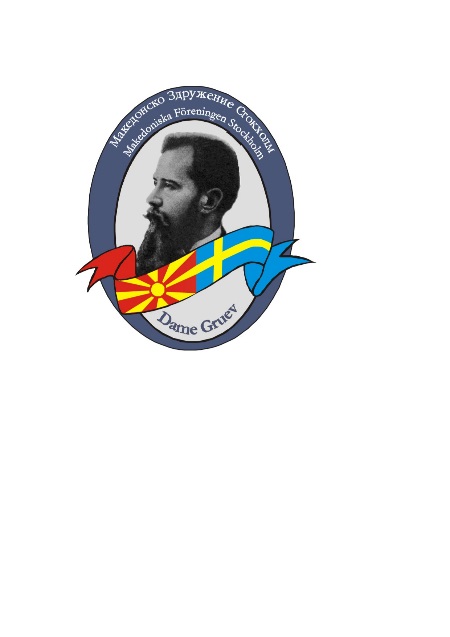    Македонско здружение Даме Груев Стокхолм    Makedonska föreningen Dame Gruev Stockholm                                                      Планирани активности за 2021 годУправен Одбор состаноци: Еден состанок во секој месец или нај малку 10 состаноци во годината.Млади готвачиСредба на возрасни и млади во изучување на македонски кулинарски вештини. Еднаш на две недели во локал кој одговара за оваа активност.Ги учиме да ги играме македонските ора. Средба на млади и постари каде на младите ќе им ја пренесеме вештината на играње на мак ора. Еднаш на две недели .Поетски средбиМлади и возрасни читаат поезија од одбрани Македонски поети или свои напишани песни.Еднаш во месецот или нај малку девет (9) во годинатаПредавања и курсеви: - „Дали моето дете има право на настава по мајчин јазик?„ во соработка со нашите наставници,  - Тема интеграција, Семејството во Шведска споредено со во Македонија.            - Работа, работодавател, работник, во Шведска споредено со во Македонија.- Учиме Македонски„ настава за деца од школска возраст. 1-2 седмично.- Со д-р Лилјана Марес гинеколог Забави, прослави другарски средби- Велигденска забава игранка- Есенска забава  игранка- Ново годишна забава-  Мајски Излет  во некое излетничко место околу Стокхолм -  Есенски излетПатувања:Посета на Kolmården djurpark, групно патување со автобус.Да ја запознаеме Шведска, нашата нова татковина. Посета на познати градови и места во Шведска.Пензионерски средбиОдговорните на групата ќе одредат за бројот на средбите и нивната содржина. 